Einsatz neuer Technologien im Ersten Weltkrieg$TechnologieHintergrundinformationenVorteile im KriegNachteile im KriegStand heute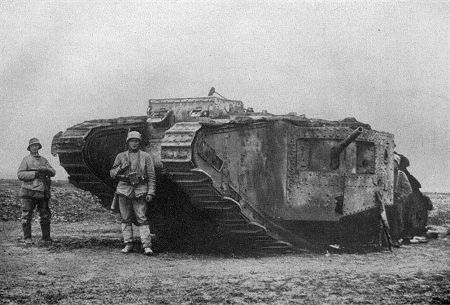 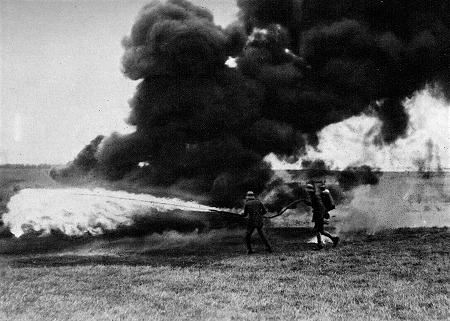 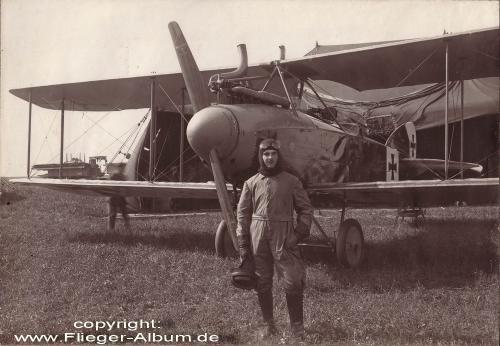 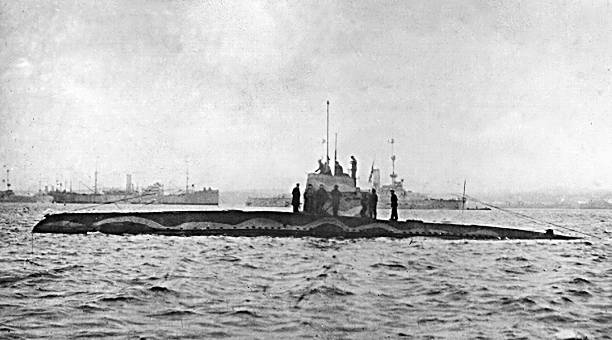 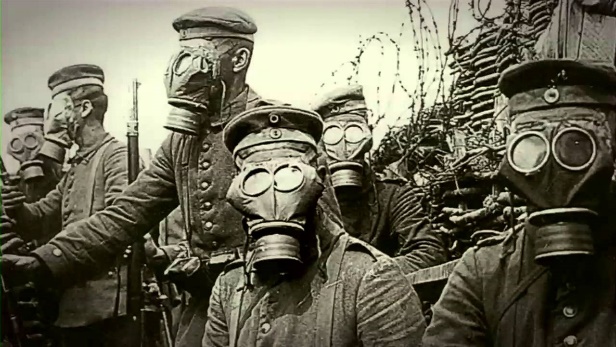 